VSTUPNÍ ČÁSTNázev moduluCH1 Obecná a anorganická chemie – Agropodnikání (M)Kód modulu41-m-4/AK97Typ vzděláváníVšeobecné vzděláváníTyp moduluvšeobecně vzdělávací průpravnýVyužitelnost vzdělávacího moduluKategorie dosaženého vzděláníM (EQF úroveň 4)Skupiny oborů41 - Zemědělství a lesnictvíVzdělávací oblastiPR - Člověk a přírodaKomplexní úlohaObory vzdělání - poznámky41-41-M/01 AgropodnikáníDélka modulu (počet hodin)24Poznámka k délce moduluPlatnost modulu od30. 04. 2020Platnost modulu doVstupní předpokladyVzdělávací modul je univerzálně použitelný pro širokou cílovou skupinu. Vstupním požadavkem je znalost učiva vzdělávacích oborů vzdělávací oblasti Člověk a příroda na úrovni základního vzdělávání – chemie.JÁDRO MODULUCharakteristika moduluVzdělávací modul přispívá k hlubšímu a komplexnímu pochopení přírodních jevů a zákonů, k formování žádoucích vztahů k přírodnímu prostředí a umožňuje žákům proniknout do dějů, které probíhají v živé i neživé přírodě. Cílem modulu je především naučit žáky využívat poznatků z chemie v profesním i občanském životě, klást si otázky o okolním světě a vyhledávat k nim relevantní, na důkazech založené odpovědi.Obsahová charakteristika:Vzdělávací modul má za cíl seznámit žáky s názvy vybraných chemických prvků a sloučenin s důrazem na zemědělsko-potravinářskou oblast. Dále má za cíl seznámit žáky s metodami oddělování složek směsí a využití těchto metod v technické praxi. Naučí žáky popsat složení roztoku a připravit roztok požadovaného složení. Seznámí žáky s jednoduchými chemickými výpočty, které lze využít v odborné praxi. Žáci jsou vedeni k tomu, aby se orientovali v charakteristice vybraných prvků a anorganických sloučenin. Vyučovací modul je koncipován jako všeobecně vzdělávací s průpravnou funkcí směrem k odborné složce středního vzdělávání ukončené maturitní zkouškou.Obsahový okruh: Modul svým obsahem a pojetím navazuje na kompetence, které si žák přináší ze základního vzdělávání, zejména z chemie, fyziky a matematiky, a dále je rozvíjí zejména směrem k aplikacím v oboru.správné používání odborné terminologie podstata složení látekzákladní chemické reakce význam a vznik důležitých prvků a sloučeninaplikaci chemických látek v zemědělství a potravinářství řešení otázek spojených s využitím chemických látek v oblasti praxeoxidy, hydroxidy, kyselinyCílová charakteristika:Vzdělávací modul je určen žákům kategorie vzdělávání M (střední odborné vzdělávání ukončené maturitní zkouškou) napříč všemi obory vzdělávání.Návaznosti modulu:Vzdělávací modul má vztah k dalším modulům, které se zabývají výukou chemie.Očekávané výsledky učeníŽákrozlišuje pojmy těleso a chemická látkadokáže porovnat fyzikální a chemické vlastnosti různých látek popíše stavbu atomu, rozlišuje atom, ion, izotop, nuklid vysvětlí vznik chemické vazby a charakterizuje typy vazeb rozlišuje pojmy prvek, sloučenina a používá je ve správných souvislostech zná názvy a značky vybraných chemických prvků dokáže zapsat vzorec a název jednoduché sloučeniny, umí využívat oxidační číslo atomu prvku při odvozování vzorců a názvů sloučenin vysvětlí obecně platné zákonitosti vyplývající z periodické soustavy prvků charakterizuje obecné vlastnosti nekovů a kovů popíše metody oddělování složek ze směsí a uvede příklady využití těchto metod v praxi vyjádří složení roztoků různým způsobem, připraví roztok požadovaného složení vysvětlí podstatu chemických reakcí a dokáže popsat faktory, které ovlivňují průběh reakce – provádí jednoduché chemické výpočty při řešení praktických chemických problémů uplatňuje poznatky o určitých chemických reakcích v chemické analýzezapíše chemickou reakci chemickou rovnicí a vyčíslí ji charakterizuje vybrané anorganické sloučeniny a zhodnotí jejich využití v odborné praxi a v běžném životě, posoudí je z hlediska vlivu na zdraví a životní prostředítvoří chemické vzorce a názvy anorganických sloučenin provádí jednoduché chemické výpočty, které lze využít v odborné praxi.využívá přírodovědných poznatků a dovedností v praktickém životě ve všech situacích, které souvisejí s přírodovědnou oblastíprovádí experimenty a měření, zpracovává a vyhodnocuje získané údajeObsah vzdělávání (rozpis učiva)chemie jako věda chemické látky a jejich vlastnosti částicové složení látek, atom, molekulachemická vazba – chemické prvky, sloučeninychemická symbolika, značky a názvy prvků, oxidační číslo, vzorce a názvy jednoduchých sloučenin periodická soustava prvků směsi homogenní, heterogenní, roztoky látkové množství chemické reakce, chemické rovnice, základní typy chemických reakcí jednoduché výpočty v chemii z chemických vzorců, chemických rovnic a složení roztoků anorganické látky, oxidy, kyseliny, hydroxidy, soli základy názvosloví anorganických sloučenin vybrané prvky a jejich anorganické sloučeninyUčební činnosti žáků a strategie výukyVýuka směřuje k tomu, aby žáci měli vhodnou míru sebevědomí a byli schopni sebehodnocení, jednali odpovědně a přijímali odpovědnost za svá rozhodnutí a jednání, tvořili si vlastní úsudek, byli ochotni klást si otázky a hledat na ně řešení, vážili si života, zdraví, materiálních a duchovních hodnot, dobrého životního prostředí a snažili se je zachovat pro příští generace.Pro dosažení výsledků učení jsou doporučeny následující činnosti:výklad učitele s ilustračními příklady – navazuje na základní vzdělání a doplňuje příklady z oboru vzdělání, zde praktické činnosti a situace v oblasti zemědělstvířízená diskuze žákovské miniprojekty skupinová práce individuálnílaboratorní pokusyvýpočty v chemiiZařazení do učebního plánu, ročníkVÝSTUPNÍ ČÁSTZpůsob ověřování dosažených výsledkůPři ověřování dosažených výsledků učení lze zejména v průběhu modulu využít jednoduché slovní hodnocení. Hodnocení bere v úvahu individuální přístup žáka k učení a vzdělávacímu procesu. V průběhu modulu lze provádět klasifikaci na základě hodnocení konkrétních praktických činností.Při hodnocení žáků musí být kladen důraz na hloubku porozumění učivu, schopnost aplikovat poznatky v praxi a schopnost pracovat samostatně.Možné způsoby ověřování dosažených výsledků učení:dialog učitele se žákemřízená diskusepráce s počítačempráce s pracovními listypozorování činností žákadidaktický testlaboratorní cvičenípráce s textemKritéria hodnoceníŽákporovná fyzikální a chemické vlastnosti různých látek. Max. 5 bodů.charakterizuje pojmy těleso a chemická látka. Max. 5 bodů. popíše stavbu atomu, vznik chemické vazby, typy chemických vazeb. Max. 5bodů.rozlišuje pojmy prvek, sloučenina a používá je ve správných souvislostech. Max. 5 bodů.zná názvy, značky a vzorce vybraných chemických prvků a sloučenin. Max. 5 bodů.popíše charakteristické vlastnosti nekovů, kovů a jejich umístění v periodické soustavě prvků. Max. 5 bodů.popíše základní metody oddělování složek ze směsí a jejich využití v praxi. Max. 5 bodů.vyjádří složení roztoku a připraví roztok požadovaného složení. Max. 5 bodů.vysvětlí podstatu chemických reakcí a zapíše jednoduchou chemickou reakci chemickou rovnicí. Max. 10 bodů.provádí jednoduché chemické výpočty, které lze využít v odborné praxi. Max. 10 bodů.provádí experimenty a měření, zpracovává a vyhodnocuje získané údaje. Max. 10 bodů.charakterizuje vybrané anorganické sloučeniny a zhodnotí jejich využití v odborné praxi a v běžném životě. Max. 10 bodů.posoudí je z hlediska vlivu na zdraví a životní prostředí. Max. 10 bodů.tvoří chemické vzorce a názvy anorganických sloučenin. Max. 10 bodů.Modul žák splní, pokud výsledek i postup (zdůvodnění) jeho práce splňuje výše uvedená kritéria.Hodnocení lze provést slovně, bodovým hodnocením, známkou, nebo procenty.Hodnocena bude nejen práce skupin, ale i práce jednotlivců ve skupině a schopnost aplikace získaných vědomostí a dovedností v praxi.Hodnocení:100–81 bodů … výborný80–61 bodů … chvalitebný 60–41 bodů  … dobrý 40–21 bodů  … dostatečný 20–0 bodů … nedostatečný K získání hodnocení výborný, chvalitebný, dobrý, dostatečný, musí žák v každé položce bodového hodnocení dosáhnout alespoň 3 body. Po splnění této podmínky je žák na základě celkového počtu bodů klasifikován příslušnou známkou. Učitel přitom přihlíží k schopnostem žáka, které jsou dány např. specifickými poruchami učení nebo zdravotními a psychickými handicapy. Využívá i formativní hodnocení.Doporučená literaturaBLAŽEK, J., FABINI, J.: Chemie pro studijní obory SOŠ a SOU nechemického zaměření. Praha: SPN – pedagogické nakladatelství, 2005.BANÝR, J., BENEŠ, P. a kol.: Chemie pro střední školy / Obecná / Anorganická / Organická / Analytická / Biochemie. Praha: SPN – pedagogické nakladatelství, 2001.PoznámkyPočet hodin a způsob je orientační, učitel jej přizpůsobí vstupní úrovni kompetencí žáků a podmínkám školy a nárokům u studijního oboru.Obsahové upřesněníVV - Všeobecné vzděláváníMateriál vznikl v rámci projektu Modernizace odborného vzdělávání (MOV), který byl spolufinancován z Evropských strukturálních a investičních fondů a jehož realizaci zajišťoval Národní pedagogický institut České republiky. Autorem materiálu a všech jeho částí, není-li uvedeno jinak, je Miroslav Kudrna. Creative Commons CC BY SA 4.0 – Uveďte původ – Zachovejte licenci 4.0 Mezinárodní.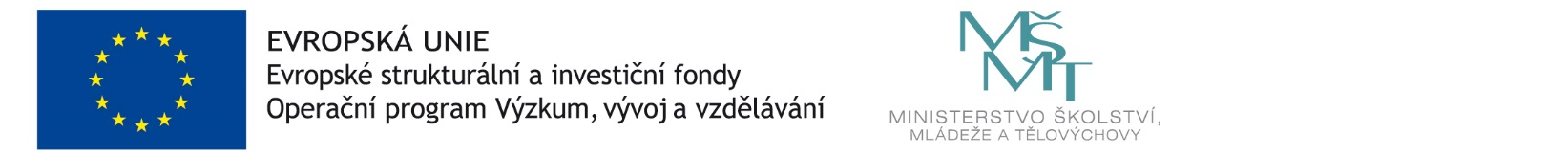 